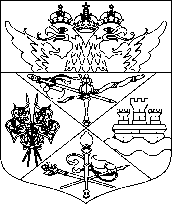   АДМИНИСТРАЦИЯ ГОРОДА НОВОЧЕРКАССКАПОСТАНОВЛЕНИЕОб обеспечении бесплатным двухразовым питанием обучающихся с ограниченными возможностями здоровья, зачисленных в муниципальные бюджетные общеобразовательные учреждения города, подведомственные Управлению образованияАдминистрации городаВ соответствии со статьей 79 Федерального закона от 29.12.2012 № 273-ФЗ «Об образовании в Российской Федерации», руководствуясь Федеральным законом от 06.10.2003 № 131-ФЗ «Об общих принципах организации местного самоуправления в Российской Федерации» и Уставом муниципального образования «Город Новочеркасск», постановляю: 1. Утвердить Порядок обеспечения бесплатным двухразовым питанием обучающихся с ограниченными возможностями здоровья, зачисленных 
в муниципальные бюджетные общеобразовательные учреждения города, подведомственные Управлению образования Администрации города (приложение). 2. Настоящее постановление вступает в силу со дня его официального опубликования, но не ранее 1 февраля 2021 г.3. Отделу информационной политики и общественных отношений Администрации города (Луконина О.В.) опубликовать настоящее постановление 
в газете «Официальный выпуск. Новочеркасские ведомости» и разместить на официальном сайте Администрации города.	4. Контроль за исполнением постановления возложить на заместителя главы Администрации города Хмельницкого К.С.Постановление вноситУправление образования Администрации городаПриложениек постановлениюАдминистрации городаот 26.01.2021 № 33ПОРЯДОКобеспечения бесплатным двухразовым питанием обучающихся с ограниченными возможностями здоровья, зачисленных в муниципальные бюджетные общеобразовательные учреждения города, подведомственные Управлению образования Администрации города1. Настоящий Порядок определяет условия и процедуру обеспечения бесплатным двухразовым питанием (далее – бесплатное питание) обучающихся 
с ограниченными возможностями здоровья (обучающийся с ограниченными возможностями здоровья – физическое лицо, имеющее недостатки 
в физическом и (или) психологическом развитии, подтвержденные 
психолого-медико-педагогической комиссией и препятствующие получению образования без создания специальных условий по адаптированным образовательным программам) (далее – обучающиеся c ОВЗ), зачисленных в муниципальные бюджетные общеобразовательные учреждения города, подведомственные Управлению образования Администрации города (далее – учреждения), за исключением обучающихся на дому.2. Обучающиеся с ОВЗ из числа учеников 1-4 классов обеспечиваются бесплатным питанием:один раз – с учетом объема выделенных на организацию бесплатного горячего питания бюджетных ассигнований федерального бюджета и бюджета Ростовской области; второй раз – в пределах выделенных бюджетных ассигнований местного бюджета на организацию бесплатного питания для обучающихся с ОВЗ.3. Обучающиеся с ОВЗ из числа учеников 5-11 классов обеспечиваются бесплатным питанием исходя из объема выделенных бюджетных ассигнований местного бюджета на организацию бесплатного горячего питания для обучающихся с ОВЗ.4. Установить размер денежного содержания бесплатного питания на одного обучающегося с ОВЗ за счет средств местного бюджета:завтрак (полдник) в размере до 50 рублей 00 копеек в день;обед в размере до 50 рублей 00 копеек в день.5. Обучающиеся с ОВЗ обеспечиваются бесплатным питанием в соответствии с календарным учебным графиком, за исключением:выходных, праздничных дней и каникулярного времени, а также дней в период отключения водоснабжения, электроснабжения, газоснабжения, карантинных мероприятий;отсутствия обучающегося с ОВЗ в учреждении в связи с болезнью, нахождения обучающегося с ОВЗ в организациях отдыха и оздоровления, санаториях (во вне каникулярный период), в организациях, предоставляющих услуги по реабилитации, на стационарном лечении в организациях здравоохранения, а также в других организациях, в которых обучающийся с ОВЗ находится на основании предоставленных заявителем (его представителем) подтверждающих документов.6. Услуги по предоставлению бесплатного питания обучающимся с ОВЗ 
в учреждениях осуществляются по договору оказания услуг по организации питания обучающихся. 7. Предоставление бесплатного питания обучающимся с ОВЗ носит заявительный характер. В целях предоставления обучающемуся с ОВЗ бесплатного питания один из родителей (законных представителей) обучающегося с ОВЗ (далее – заявитель) вправе обратиться в учреждение с заявлением и представляет следующие документы:паспорт или иной документ, удостоверяющий личность заявителя;заключение психолого-медико-педагогической комиссии о необходимости создания специальных условий получения образования для обучающегося с ограниченными возможностями здоровья;копию свидетельства о рождении обучающегося с ОВЗ.8. В случае, если от имени заявителя действует уполномоченное лицо, к заявлению дополнительно представляются паспорт или иной документ, удостоверяющий личность представителя, а также документ, подтверждающий его полномочия.9. Учреждение:9.1. Формирует первичные документы, подтверждающие право обучающегося с ОВЗ на получение бесплатного питания:заявление родителей (законных представителей) на имя директора учреждения;копия свидетельства о рождении обучающегося с ОВЗ;заключение психолого-медико-педагогической комиссии о необходимости создания специальных условий получения образования для обучающегося с ограниченными возможностями здоровья. 9.2. Обеспечивает предоставление бесплатного питания обучающимся с ОВЗ в соответствии с настоящим Порядком.9.3. Осуществляет ежедневный учет предоставления бесплатного питания обучающимся с ОВЗ.9.4. Несет ответственность:за предоставление бесплатного питания обучающимся с ОВЗ в соответствии с настоящим Порядком;за ведение отчетности и хранение первичных документов;за нецелевое использование средств, предоставляемых на обеспечение бесплатным питанием обучающихся с ОВЗ, в соответствии с бюджетным законодательством Российской Федерации.10. Контроль за целевым, эффективным и правомерным расходованием средств, предоставленных в целях финансового обеспечения расходов, связанных с обеспечением бесплатным питанием обучающихся с ОВЗ, осуществляет Управление образования Администрации города, осуществляющее функции и полномочия учредителя в отношении подведомственных ему образовательных организаций.11. Бесплатное питание выдается с учетом средств, утвержденных 
в местном бюджете на указанные расходы, два раза в день согласно 
набору блюд, утвержденному руководителем предприятия – организатора 
питания и согласованному руководителем учреждения в соответствии 
с СанПиН 2.3/2.4.3590-20 «Санитарно-эпидемиологические требования к организации общественного питания населения».12. Замена бесплатного питания денежной компенсацией не допускается.13. Основаниями для прекращения предоставления обучающемуся 
с ОВЗ бесплатного питания являются:обращение одного из родителей (законных представителей) обучающегося с ОВЗ с соответствующим заявлением; истечение срока действия заключения психолого-медико-педагогической комиссии;отчисление обучающегося с ОВЗ из учреждения.26.01.2021№  33г. НовочеркасскГлава Администрации города НовочеркасскаЮ.Е. ЛысенкоУправляющий деламиАдминистрации городаА.С. Бабков